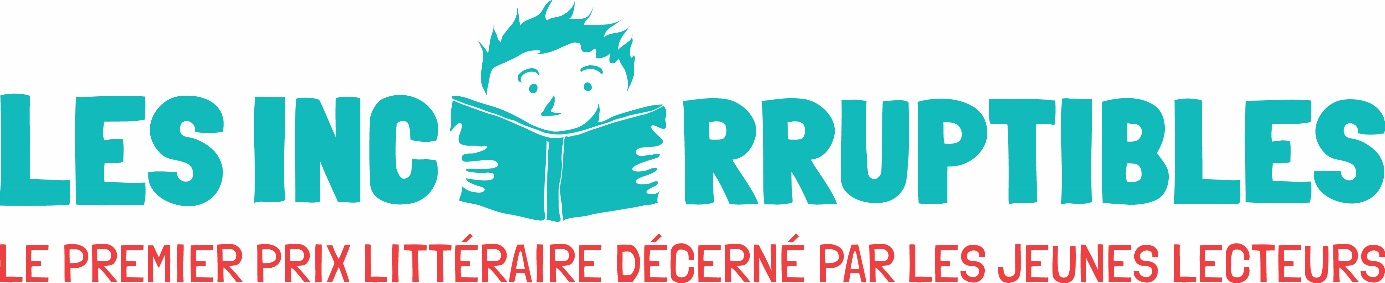 LAURÉATS DU QUIZ EN LIGNE32e PRIX / 2020-2021NIVEAU MATERNELLENIVEAU CPNIVEAU CE1NIVEAU CE2/CM1NIVEAU CM2/6eNIVEAU 5e/4eNIVEAU 3e/Lycée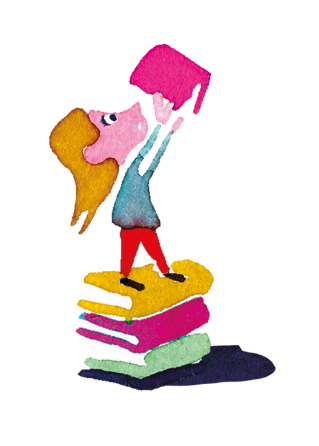 Philippine A.ECOLE ELEMENTAIRE PUBLIQUE RENAUD SECHAN - MIRABEL AUX BARONNIES - DRÔMEOdin F.MEDIATHEQUE DE PONTONX SUR L'ADOUR - LANDESOdette C.ECOLE MATERNELLE PUBLIQUE LE GRAND TREUIL – LIMOGES – HAUTE-VIENNEChloé L.MEDIATHEQUE ROUMAZIERES – LOUBERT - TERRES DE HAUTE CHARENTE - CHARENTEDavid M.ECOLE MATERNELLE PUBLIQUE LES CIGOGNEAUX – DUPPIGHEIM – BAS-RHINNino P.BIBLIOTHEQUE MUNICIPALE D’ALLAUCH – BOUCHES-DU-RHÔNEMarianne B.ECOLE ELEMENTAIRE PUBLIQUE LA VANCELLE – BAS-RHINRaphaël B.ECOLE PRIMAIRE PUBLIQUE DE DOUCIER - JURACamille D.MEDIATHEQUE VICTOR HUGO – GORRON - MAYENNELeni M.ECOLE PRIMAIRE DE BRAY EN VAL – LOIRETAria C.BIBLIOTHEQUE MUNICIPALE DE MAROLLES - MARNELéo L.ECOLE ELEMENTAIRE PUBLIQUE VILLAGE - ETOILE SUR RHONE - DRÔMEClara A.ECOLE ELEMENTAIRE PUBLIQUE LAENNEC – LA ROCHE SUR YON – VENDEEGabriel GB.ECOLE PRIMAIRE PUBLIQUE DU THAURAC - ST BAUZILLE DE PUTOIS - HERAULTInes A.ECOLE ELEMENTAIRE PUBLIQUE ALBERT JACQUARD – THORIGNE – DEUX-SEVRESLouise M.ECOLE ELEMENTAIRE PUBLIQUE PREVERT MENDES FRANCE - AIX NOULETTE – PAS-DE-CALAISEléna C.MEDIATHEQUE VICTOR HUGO – GORRON - MAYENNEDiego H.ECOLE PRIMAIRE PUBLIQUE DE VILLERS BOCAGE -CALVADOSMarie S.ECOLE PRIMAIRE PUBLIQUE DE DOUCIER - JURASalim V.ECOLE ELEMENTAIRE PUBLIQUE JACQUES PREVERT - NEUILLE PONT PIERRE – INDRE-ET-LOIRELéa GL.MAIRIE D’HELLEMMES - NORDGabriel S.ECOLE ELEMENTAIRE PUBLIQUE LAENNEC – LA ROCHE SUR YON - VENDEECamille B.BIBLIOTHEQUE MUNICIPALE ALLAUCH – BOUCHES-DU-RHÔNEMina G.ECOLE PRIMAIRE APPLICATION JEAN MONNET – QUIMPER - FINISTEREKinane L.ECOLE ELEMENTAIRE PUBLIQUE JULES MICHELET - CLERMONT FERRAND – PY-DE-DÔMEValentina C.ECOLE PRIMAIRE PUBLIQUE DE GUENVILLER – VOSGES Martin MG.ECOLE PRIMAIRE PUBLIQUE GRAND CHENE – SEIGNOSSE - LANDESEnzo D.ECOLE ELEMENTAIRE PUBLIQUE GABRIEL DERAY – RUE - SOMMEEllie JB.BIBLIOTHEQUE MUNICIPALE LOUDEAC – CÔTES-D’ARMORS Halle N.RESEAU DES MEDIATHEQUES ARDENNES THIERACHE COMMUNAUTE DE COMMUNES ARDENNES THIERACHE - SIGNY-LE-PETIT - ARDENNESMélody B.ECOLE ELEMENTAIRE PUBLIQUE EBOUE WILSON - LE PECQ - YVELINNESLohan P.ECOLE ELEMENTAIRE PUBLIQUE ST ETIENNE DU BOIS - AINAshley B.BIBLIOTHEQUE MUNICIPALE MAROLLES - MARNENinon BB.ECOLE ELEMENTAIRE PUBLIQUE ECHILLAIS – CHARENTE-MARITIMECléophée R.ECOLE ELEMENTAIRE PUBLIQUE VICTOR HUGO – LESCAR – PYRENEES-ATLANTIQUESPaul C.MEDIATHEQUE ROUMAZIERES – LOUBERT - TERRES DE HAUTE CHARENTE - CHARENTEZayan M.ECOLE ELEMENTAIRE PUBLIQUE GABRIEL DERAY – RUE - SOMMEGiulia K.LYCEE FRANCAIS JEAN RENOIR (MECL) – MUNCHEN – ALLEMAGNEIsaline C.ECOLE ELEMENTAIRE PUBLIQUE DE JEUFOSSE - YVELINESHannah H.ECOLE ELEMENTAIRE IVRY LA BATAILLE - EURELola SP.ECOLE ELEMENTAIRE PUBLIQUE ST ETIENNE DU BOIS - AINJulien B.COLLEGE DES LACS - CLAIRVAUX LES LACS - JURACharlie F.COLLEGE DES LACS - CLAIRVAUX LES LACS - JURANesrine EM.COLLEGE PRIVE TEZENAS DU MONTCEL - ST ETIENNE - LOIREClément D.COLLEGE PRIVE SAINT JULIEN – BROUDE – HAUTE-LOIRETom D.COLLEGE PRIVE ST JOSEPH – HERBIGNAC – LOIRE-ATLANTIQUEFélicie B.COLLEGE ANDRE CORBET – SAMOENS – HAUTE-SAVOIEMorgan A.COLLEGE PRIVE NOTRE DAME – CASTRES – TARNChloé H.ECOLE PRIMAIRE ARCHIGNY - VIENNEMohamed G.COLLEGE MAXENCE VAN DER MEERSCH – ROUBAIX -  PAS-DE-CALAISCharline B.COLLEGE EUGENE GUILLEVIC - ST JEAN BREVELAY – MORBIHANLalie L.COLLEGE ANTOINE DE ST EXUPERY - BRAY SUR SOMME - SOMMEAlicia P.COLLEGE GABRIELLE COLETTE - PUGET SUR ARGENS - VARGrégoire M.COLLEGE THIBAUD DE CHAMPAGNE – FISMES - MARNEMathéa D.COLLEGE JOSEPH DELTEIL – LIMOUX - AUDEJade B.COLLEGE PRIVE NOTRE DAME – CASTRES - TARNLucas R.COLLEGE JULES ROMAINS - ST JULIEN CHAPTEUIL – HAUTE-LOIREAmandine M.COLLEGE PRIVE ST JEAN BAPTISTE DE LA SALLE - CHARLEVILLE-MEZIERES - ARDENNESLouisy A.COLLEGE GUSTAVE FLAUBERT - PONT L’EVEQUE - CALVADOSMarine L.COLLEGE GUSTAVE FLAUBERT - PONT L’EVEQUE - CALVADOSNaïs C.COLLEGE HENRI WALLON – MALAKOFF – HAUTS-DE-SEINEAmélie G.COLLEGE PRIVE COURS BASTIDE – MARSEILLES 16 – BOUCHES-DU-RHÔNELouisa B.COLLEGE DES LACS - CLAIRVAUX LES LACS - JURAAziz LB.LYCEE GENERAL ET TECHNOLOGIQUE LOUIS PERGAUD - BESANCON - DOUBSElise G.MEDIATHEQUE MUNICIPALE VASTEVILLE - LA HAGUE - MANCHEMikaïl E.COLLEGE GASTON BONHEUR – TREBES - AUDEJordane B.COLLEGE MARCEL PAGNOL - BONNIERES SUR SEINE - YVELINESMaïa S.COLLEGE JULES ROMAINS - ST JULIEN CHAPTEUIL – HAUTE-LOIRELouis VL.ECOLE EUROPEENNE DE STRASBOURG – STRASBOURG – BAS-RHINKenzo T.COLLEGE JULES FERRY - HAUBOURDIN - NORD